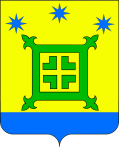 РЕШЕНИЕ     СОВЕТА НОВОРОЖДЕСТВЕНСКОГО СЕЛЬСКОГО ПОСЕЛЕНИЯ ТИХОРЕЦКОГО РАЙОНА  от 20.11.2019              									   № 13станица Новорождественская Об опубликовании перечня муниципального имущества, свободного от прав третьих лиц (за исключением имущественных правсубъектов малого и среднего предпринимательства), в целях предоставления его во владение и (или)в пользование на долгосрочной основе субъектам малогои среднего предпринимательства и организациям,образующим инфраструктуру поддержки субъектовмалого и среднего предпринимательстваРуководствуясь Гражданским кодексом, Федеральным законом от                       24 июля 2007 года № 209-ФЗ «О развитии малого и среднего предпринимательства в Российской Федерации», постановлением Правительства Российской Федерации от 21 августа 2010 № 645                                 «Об имущественной поддержке субъектов малого и среднего предпринимательства при предоставлении федерального имущества», приказом Министерства экономического развития Российской Федерации от 20 апреля 2016 года № 264 «Об утверждении Порядка представления сведений об утвержденных перечнях государственного имущества и муниципального имущества, указанных в части 4 статьи 18 Федерального закона «О развитии малого и среднего предпринимательства в Российской Федерации», а также об изменениях, внесенных в такие перечни, в акционерное общество «Федеральная корпорация по развитию малого и среднего предпринимательства», формы представления и состава таких сведений», распоряжением главы администрации (губернатора) Краснодарского края от                 3 декабря 2008 года № 1040-р «Об имущественной поддержке субъектов малого и среднего предпринимательства в Краснодарском крае», Совет Новорождественского сельского поселения Тихорецкого района р е ш и л:1.Утвердить перечень муниципального имущества, свободного от прав третьих лиц (за исключением имущественных прав субъектов малого и среднего предпринимательства), в целях предоставления его во владение и (или) в пользование на долгосрочной основе субъектам малого и среднего предпринимательства и организациям, образующим инфраструктуру поддержки субъектов малого и среднего предпринимательства (прилагается).2.Опубликовать настоящее решение в газете «Тихорецкие вести» и разместить на официальном сайте администрации Новорождественского сельского поселения Тихорецкого района в информационно-телекоммуникационной сети «Интернет».3.Контроль за выполнением настоящего решения возложить на заместителя главы Новорождественского сельского поселения Тихорецкого района О.П.Ланг.4.Настоящее решение вступает в силу со дня его официального опубликования.Глава Новорождественского сельского поселения Тихорецкого района						П.А. ШитухинПредседатель Совета Новорождественскогосельского поселения Тихорецкого района 			       Н.В. Черенкова